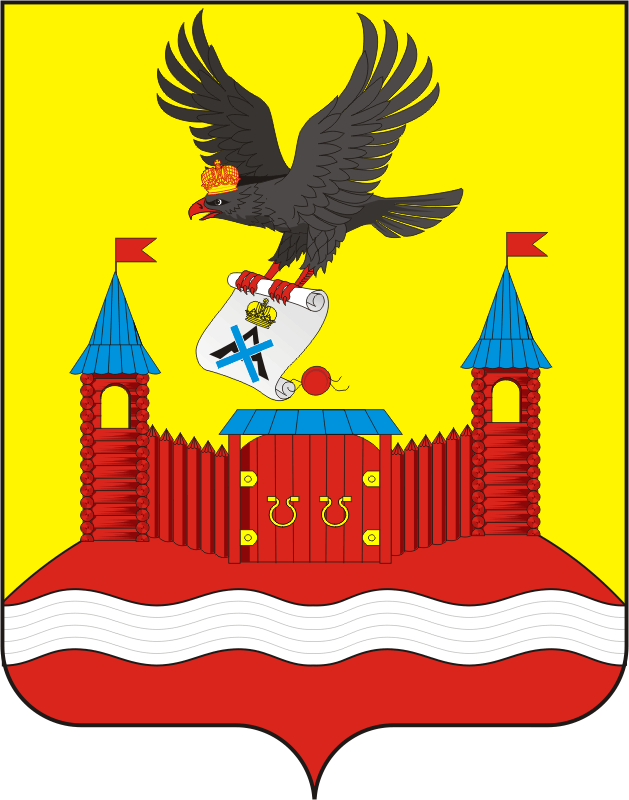 АДМИНИСТРАЦИЯ НОВОЧЕРКАССКОГО СЕЛЬСОВЕТАСАРАКТАШСКОГО РАЙОНА ОРЕНБУРГСКОЙ ОБЛАСТИП О С Т А Н О В Л Е Н И Е _________________________________________________________________________________________________________18.03.2022                                     с. Новочеркасск                                        № 21-пО внесение изменений и дополнений в Административный регламент предоставления муниципальной услуги «Признание помещения жилым помещением, жилого помещения непригодным для проживания, многоквартирного дома аварийным и подлежащим сносу или реконструкции, садового дома жилым домом и жилого дома садовым домом»1. Внести изменения и дополнения  в «Административный регламент предоставления муниципальной услуги «Признание помещения жилым помещением, жилого помещения непригодным для проживания и многоквартирного дома аварийным и подлежащим сносу или реконструкции, садового дома жилым домом и жилого дома садовым домом», утвержденный постановлением  администрации Новочеркасского сельсовета Саракташского района Оренбургской области от 30.03.2016  № 31-п,  согласно приложению.2. Данное постановление вступает в силу со дня его обнародования и подлежит размещению на официальном сайте Новочеркасского сельсовета .3. Контроль за исполнением  постановления оставляю за собой.Глава сельсовета                                                                            Н.Ф.СуюндуковРазослано: в дело, Прокуратура района, для размещения на сайтеПриложение к постановлению администрации Новочеркасского сельсоветаСаракташского района Оренбургской областиот 18.03.2022 № 21-пИзменения и дополненияв «Административный регламент предоставления муниципальной услуги «Признание помещения жилым помещением, жилого помещения непригодным для проживания и многоквартирного дома аварийным и подлежащим сносу или реконструкции, садового дома жилым домом и жилого дома садовым домом»1.  Раздел I. Изложить в следующей редакции:«Раздел I. «Общие положения. Предмет регулирования.1.	Административный регламент предоставления муниципальной услуги «Признание помещения жилым помещением, жилого помещения пригодным (непригодным) для проживания, многоквартирного дома аварийным и подлежащим сносу или реконструкции, садового дома жилым домом и жилого дома садовым домом» (далее – административный регламент) устанавливает сроки и последовательность административных процедур и административных действий на территории муниципального образования Новочеркасский сельсовет Саракташского района Оренбургской области по признанию помещений жилым помещением, жилых помещений пригодными (непригодными) для проживания граждан, признанию многоквартирного дома аварийным и подлежащим сносу или реконструкции, садового дома жилым домом и жилого дома садовым домом (далее – муниципальная услуга)».Круг заявителей2.	Получателями муниципальной услуги являются физические лица – собственники (наниматели) жилых помещений, юридические лица – собственники жилых помещений, а также органы, уполномоченные на проведение государственного контроля и надзора, заявителями являются получатели услуги или их законные представители.Требования к порядку информирования о предоставлении муниципальной услуги3.	Муниципальная услуга предоставляется в здании администрации муниципального образования Новочеркасский сельсовет Саракташского района Оренбургской области, расположенном по адресу: Оренбургской области, Саракташский район, с. Новочеркасск, ул.Центральная 24.	График работы Администрации муниципального образования Новочеркасский сельсовет Саракташского района Оренбургской области:Понедельник - пятница – с 9.00 до 17.30суббота - выходной день;воскресенье - выходной день;обеденный перерыв – с 12.45 до 14.155.	Справочные телефоны Администрации муниципального образования Новочеркасский сельсовет Саракташского района Оренбургской области тел:   8(35333)25-4-34 ;  факс: 8(35333)25-4-36.6.	Адрес электронной почты Администрации муниципального образования Новочеркасский сельсовет Саракташского района Оренбургской области в информационно-телекоммуникационной сети "Интернет": snf_56@mail.ru.7.	Адрес официального сайта Администрации муниципального образования Новочеркасский сельсовет Саракташского района Оренбургской области в информационно-телекоммуникационной сети "Интернет": http://www.admnovocherkassk.ru/.8.	Информирование о порядке предоставления муниципальной услуги осуществляется Администрацией муниципального образования Новочеркасский сельсовет Саракташского района Оренбургской области:- по телефону;- путем направления письменного ответа на заявление заявителя по почте;- путем направления в электронном виде по телекоммуникационным каналам связи ответа на заявление заявителя;- при личном приеме заявителей;- в виде информационных материалов (брошюр, буклетов и т.д.);- путем размещения информации в открытой и доступной форме на официальном сайте Администрации муниципального образования Новочеркасский сельсовет Саракташского района Оренбургской области в информационно-телекоммуникационной сети "Интернет" (далее – сайт Новочеркасского сельсовета), в федеральной государственной информационной системе "Единый портал государственных и муниципальных услуг (функций)" (далее – Единый портал) и государственной информационной системе Оренбургской области "Портал государственных и муниципальных услуг Оренбургской области" (далее – Портал Оренбургской области).9.	При ответах на телефонные звонки и личные обращения специалисты Администрации муниципального образования Новочеркасский сельсовет Саракташского района Оренбургской области подробно, в вежливой (корректной) форме информируют обратившихся лиц по интересующим вопросам.Информация по вопросам предоставления муниципальной услуги является открытой и предоставляется путем:1) размещения на сайте муниципального образования Новочеркасский сельсовет Саракташского района Оренбургской области;2) размещения на информационном стенде, расположенном в помещении Администрации муниципального образования Новочеркасский сельсовет Саракташского района Оренбургской области;3) использования средств телефонной связи;4) проведения консультаций специалистом Администрации муниципального образования Новочеркасский сельсовет Саракташского района Оренбургской области  при личном обращении.»2. Пункт 59 изложить в следующей редакции:«59. В случае обследования помещения Комиссия составляет в трех экземплярах акт обследования помещения по форме, утвержденной Постановлением Правительства Российской Федерации от 28.01.2006  № 47. Участие в обследовании помещения лиц, включения в состав комиссии является обязательным.»   3. Дополнить пунктами 61.1., 61.2. следующего содержания:«61.1. Два экземпляра заключения, указанного в пункте 59  настоящего Положения, в 3-дневный срок направляются комиссией в Администрацию для последующего принятия решения,  и направления заявителю и (или) в орган государственного жилищного надзора (муниципального жилищного контроля) по месту нахождения соответствующего помещения или многоквартирного дома.61.2.На основании полученного заключения соответствующий орган местного самоуправления в течение 30 календарных дней со дня получения заключения в установленном им порядке принимает, а в случае обследования жилых помещений, получивших повреждения в результате чрезвычайной ситуации, - в течение 10 календарных дней со дня получения заключения принимает в установленном им порядке решение»4. Пункт 64 изложить в следующей редакции:          «64. После подготовки проекта постановления, документ передается на подпись главе Сельсовета. Глава Сельсовета в течение 2-х дней подписывает постановление с указанием о дальнейшем использовании помещения, сроках отселения физических и юридических лиц в случае признания дома аварийным и подлежащим сносу или реконструкции или о признании необходимости проведения ремонтно-восстановительных работ.»5. В пункте 83	слова «Интернет-сайта Любинского муниципального района,» исключить.Руководствуясь Федеральным  законом от 06.10.2003 №131-ФЗ «Об общих принципах организации местного самоуправления в Российской Федерации», Постановлением Правительства Российской Федерации от 28.01.2006 №47 «Об утверждении Положения о признании помещения жилым помещением, жилого помещения непригодным для проживания, многоквартирного дома аварийным и подлежащим сносу или реконструкции, садового дома жилым домом и жилого дома садовым домом», в соответствии с Уставом муниципального образования Новочеркасский сельсовет Саракташского района Оренбургской области